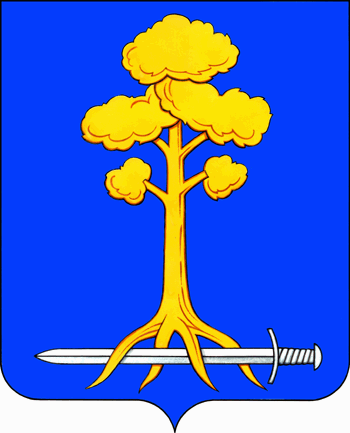 МУНИЦИПАЛЬНОЕ ОБРАЗОВАНИЕСЕРТОЛОВОВСЕВОЛОЖСКОГО МУНИЦИПАЛЬНОГО РАЙОНАЛЕНИНГРАДСКОЙ ОБЛАСТИАДМИНИСТРАЦИЯП О С Т А Н О В Л Е Н И Е_16 ноября 2021 ___									№ __767___г. СертоловоОб утверждении норматива стоимости одного квадратного метра общей площади жилья на территории муниципального образования Сертолово Всеволожского муниципального района Ленинградской области на 4 квартал 2021 годаВ соответствии с приказом Министерства строительства и жилищно-коммунального хозяйства Российской Федерации от 28 сентября 2021 года                 № 699/пр «О показателях средней рыночной стоимости одного квадратного метра общей площади жилого помещения по субъектам Российской Федерации на IV квартал 2021 года», методическими рекомендациями по определению норматива стоимости одного квадратного метра общей площади жилья в муниципальных образованиях Ленинградской области и стоимости одного квадратного метра общей площади жилья на сельских территориях Ленинградской области, утвержденными распоряжением комитета по строительству Ленинградской области от 13.03.2020 № 79 «О мерах по обеспечению осуществления полномочий комитета по строительству Ленинградской области по расчету размера субсидий и социальных выплат, предоставляемых на строительство (приобретение) жилья за счет средств областного бюджета Ленинградской области в рамках реализации на территории Ленинградской области мероприятий государственных программ Российской Федерации «Обеспечение доступным и комфортным жильем и коммунальными услугами граждан Российской Федерации» и «Комплексное развитие сельских территорий», а также мероприятий государственных программ Ленинградской области «Формирование городской среды и обеспечение качественным жильем граждан на территории Ленинградской области» и «Комплексное развитие сельских территорий Ленинградской области»», администрация МО Сертолово ПОСТАНОВЛЯЕТ:1.Утвердить на 4 квартал 2021 года норматив стоимости одного квадратного метра общей площади жилья на территории муниципального образования Сертолово Всеволожского муниципального района Ленинградской области, применяемый в рамках реализации мероприятия по обеспечению жильем молодых семей ведомственной целевой программы «Оказание государственной поддержки гражданам в обеспечении жильем и оплате жилищно-коммунальных услуг» государственной программы Российской Федерации «Обеспечение доступным и комфортным жильем и коммунальными услугами граждан Российской Федерации», а также основных мероприятий «Улучшение жилищных условий молодых граждан (молодых семей)» и «Улучшение жилищных условий граждан с использованием средств ипотечного кредита (займа)» подпрограммы «Содействие в обеспечении жильем граждан Ленинградской области» государственной программы Ленинградской области «Формирование городской среды и обеспечение качественным жильем граждан на территории Ленинградской области» в размере 62 129,00 рубля.2. Настоящее постановление вступает в силу после его подписания.3. Настоящее постановление подлежит опубликованию в газете «Петербургский рубеж» и размещению на официальном сайте администрации МО Сертолово в сети Интернет.4. Контроль за исполнением настоящего постановления оставляю за собой.Глава администрации							        Ю.А. Ходько